ALGUNAS OBSERVACIONES:LA PARTE DE ARRIBA DE LA FRACCIÓN (NUMERADOR) SIEMPRE SERÁ LA CANTIDAD DE HUECOS DE PIZZA RELLENOS DE ACEITUNAS (O QUE ESTAMOS DISPUESTOS A COMER O LO QUE CADA UNO INVENTE) Y LA PARTE DE ABAJO (DENOMINADOR) ES EL NÚMERO DE PORCIONES EN QUE HEMOS SUBDIVIDIDO LA PIZZA.LAS PIZZAS DIVIDIDAS EN DOS PARTES LAS HEMOS SUBDIVIDIDO EN OCHO PARA PODER SABER CUÁNTOS TROZOS RELLENAREMOS DE RICA ACEITTUNA CON ANCHOA (¡ÑAM!) O PODREMOS REPARTIR ENTRE TODOS (YA HE DICHO QUE CADA QUIEN SE INVENTE EL PROBLEMA ;D). ESTO ES, HEMOS AVERIGUADO EL MÍNIMO COMÚN MÚLTIPLO ENTRE 2 Y 8, QUE ES EL 8. FÁCIL, ¿VERDAD?VEMOS QUE TANTO 5/2 DE PIZZA COMO 20/8 DE PIZZA ES LA MISMA CANTIDAD DE PIZZA. ¡EUREKA! ¡HALLASTE DOS FRACCIONES EQUIVALENTES!¡AH! Y ESPERO QUE ANTES DE PONEROS GOLOSOS CON EL ORDENADOR HAYÁIS MANIPULADO LOS CARTONCITOS, PORQUE ASÍ SE OS VA A QUEDAR GRABADA LA SUMA DE FRACCIONES… ¡A FUEGO!  :DSUMA DE FRACCIONES CON CARTONCITOS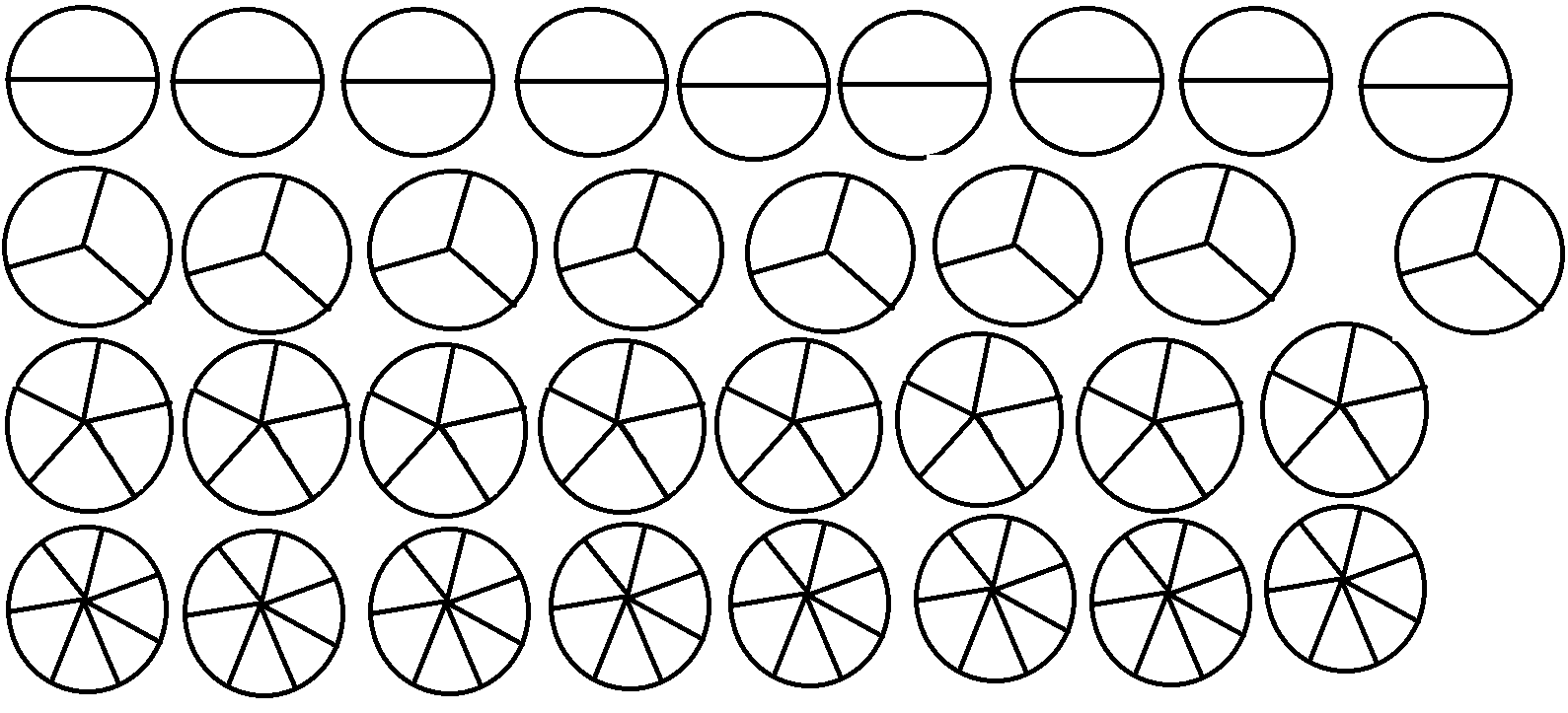 PASOS A SEGUIR:PEGAR ESTAS MINIPIZZAS (hechas en Paint, o las que he hecho en Excel, en un archivo aparte) EN CARTÓN PIEDRA O EL MATERIAL QUE TENGÁIS A MANO (DEPENDE DE LO CUIDADOSOS QUE VAYÁIS A SER)LAS RECORTÁIS (LOS REDONDELES, OJO, NO POR LAS RAYAS) Y JUGÁIS CON ELLAS A VER LAS DIFERENCIASPODÉIS SUBDIVIDIRLAS, COLOREARLAS, ETC, COMO POR EJEMPLO EN EL SIGUIENTE GRÁFICO. OJO: SIEMPRE LAS PORCIONES HAN DE SER IGUALES EN CADA PIZZA: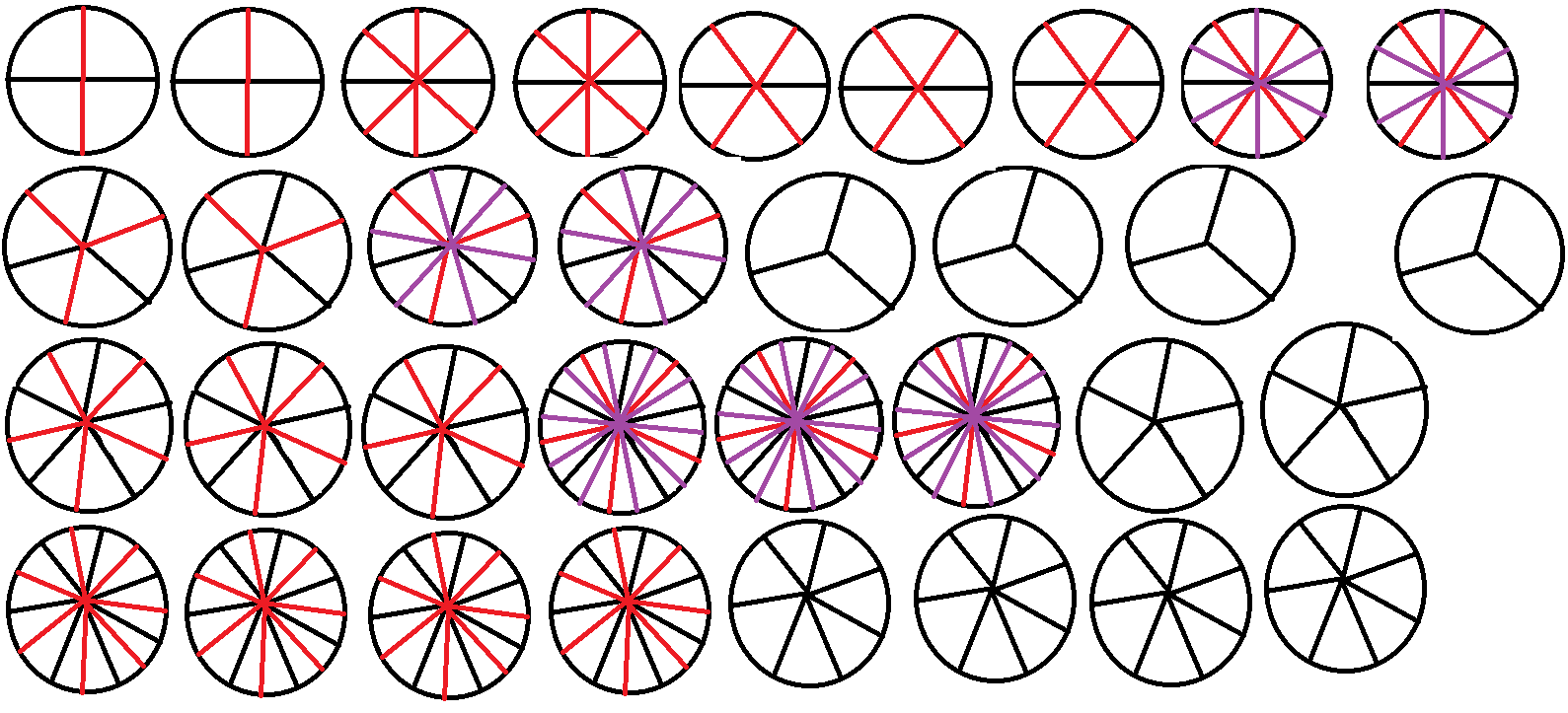 JUGÁIS A HACER FRACCIONES, COLOREANDO UNA O VARIAS DEL MISMO O DISTINTO NÚMERO DE PORCIONES COMO EN EL EJEMPLO QUE SIGUE:AHORA VIENE LA MADRE DEL CORDERO. INTENTAD DIVIDIR UNA MINIPIZZA O LAS DOS DE FORMA QUE LAS PORCIONES SEAN IGUALES. UNA PISTA: NI EL DOS ESTÁ INCLUIDO EN EL CINCO, NI EL CINCO EN EL DOS (PORQUE SON… ¡TACHÁN! ¡NÚMEROS PRIMOS!)EFECTIVAMENTE, HABÉIS DADO CON EL RESULTADO. EN LA PRIMERA MINIPIZZA CADA MITAD HAY QUE DIVIDIRLA EN CINCO PARTES. Y EN LA SEGUNDA, CADA QUINTO HAY QUE DIVIDIRLO EN DOS PARTES. PARA SUMARLAS –SI OS DEJAN- PODÉIS RECORTAR LOS QUESITOS Y JUNTARLOS A CONVENIENCIA, ASÍ:COMO VEIS, QUEDA UNA MINIPIZZA ENTERA RELLENA DE RICA ACEITUNA (SE NOTA QUE ME GUSTA ¿EH?) Y OTRA QUE SOLO RELLENAMOS UN TROZO, PORQUE A JESÚS NO LE GUSTA LA PIZZA CON ACEITUNA Y… ¡TAMBIÉN TIENE DERECHO A COMER! ¿NO? ;DTras la explicación, unos cuadros vacíos en que podréis hacer ejercicios. NO OLVIDÉIS QUE, A TODA CUENTA, UN PROBLEMA!Rosario Huerta Gómez de MerodioRoss040314.wordpress.comFacebook: Rosario Huerta. Página: Madre y Maestra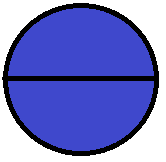 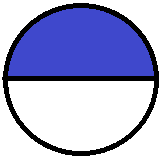 MÁS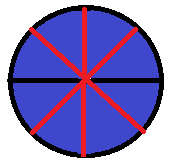 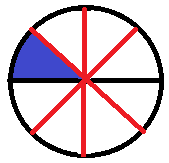 IGUAL A5/2+17/8=¿?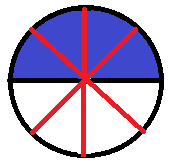 MÁSIGUAL A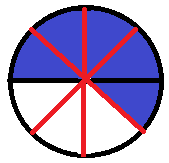 20/8+17/8=37/8=> AQUÍ TENEMOS UN MEDIO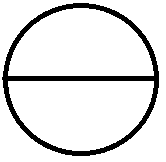 => AQUÍ TENEMOS TRES QUINTOS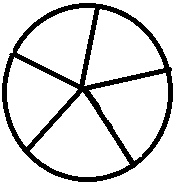 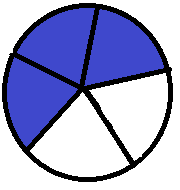 1/23/5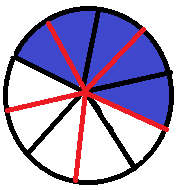 MÁS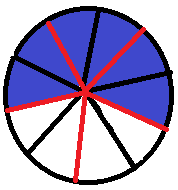 IGUAL A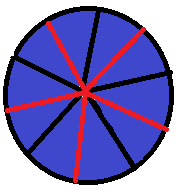 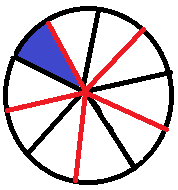 5/10+6/10=11/10MÁSIGUAL A+=MÁSIGUAL A+=MÁSIGUAL A+=MÁSIGUAL A+=